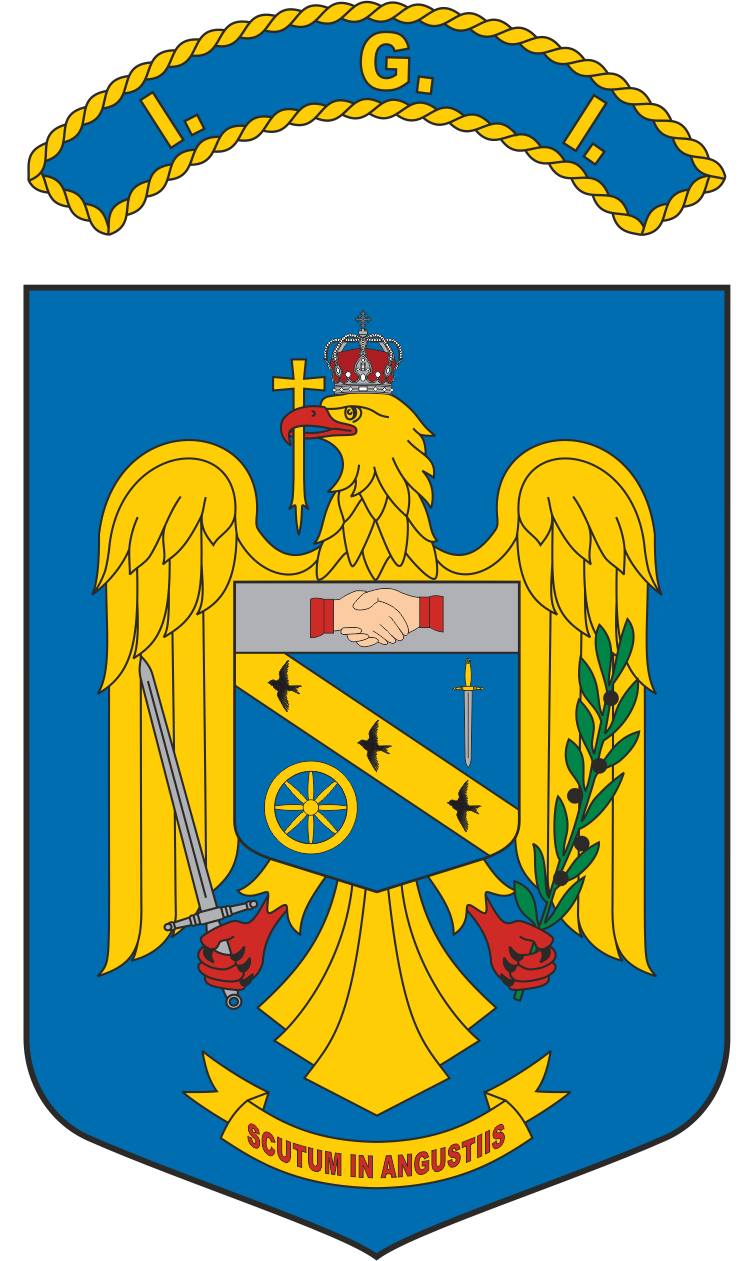 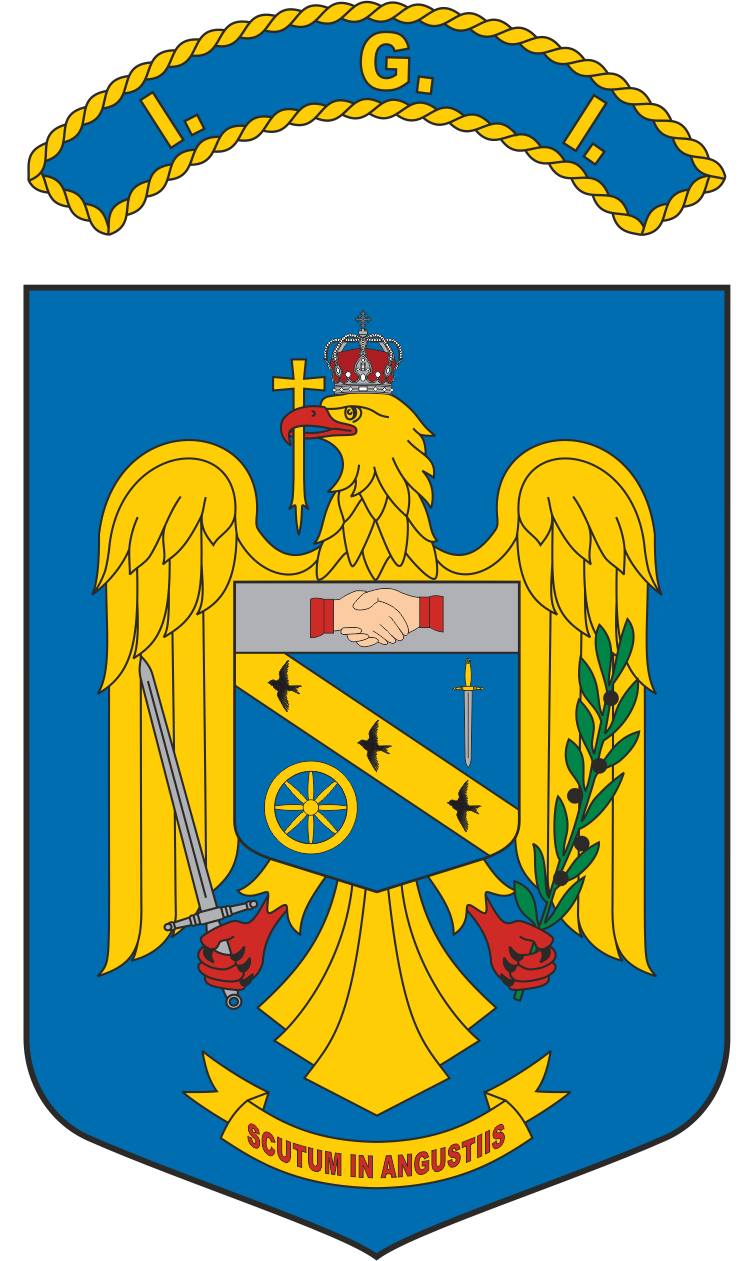 În atenţia candidaților înscriși la concursul organizat de către Inspectoratul General pentru Imigrări în vederea ocupării postului vacant de șef serviciu din cadrul Serviciului Integrare și Relocare, prevăzut la poziția nr. 289 din Statul de organizare al Inspectoratului General petru Imigrări	În urma analizei dosarelor de recrutare ale candidaților înscriși la concursul organizat pentru ocuparea postului vacant de șef serviciu din cadrul Serviciului Integrare și Relocare, prevăzut la poziția nr. 289 din Statul de organizare al Inspectoratului General pentru Imigrări, comisia de concurs a constatat faptul că procedura de concurs va continua, candidații depunând dosarul de recrutare în volum complet, astfel:Nr. crt.Cod unic de identificareRezultat selecție254025VALIDAT254028VALIDAT254030VALIDAT254033VALIDAT